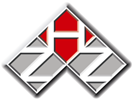 HRVATSKI ZAVOD ZA ZAPOŠLJAVANJEPODRUČNI URED SLAVONSKI BRODZAHTJEV Za financiranje troškova liječničkog pregleda medicine rada za deficitarna zanimanja za upis učenika u prvi razred srednje škole u 2024. godiniIme i prezime učenika: _______________________________________________________________OIB: _______________________________Adresa: ___________________________________________________________________________OŠ: _______________________________________________________________________________Zanimanje u koje se učenik upisuje (zaokružite):Za područje Slavonskog Broda: PlinoinstalaterVodoinstalaterSoboslikar-ličilacMesar/mesaricaMonter suhe gradnje PekarZa područje Nove Gradiške:Monter i obrađivač rezanjem i deformacijom StolarAutomehatroničarCNC operaterINFORMIRANI PRISTANAK RODITELJA/SKRBNIKAza prikupljanje podataka u postupku profesionalnog usmjeravanja Izjavljujem da sam ja, ______________________ (ime i prezime roditelja/skrbnika) upoznat/a sa svrhom, ciljevima i  postupcima profesionalnog usmjeravanja u Hrvatskome zavodu za zapošljavanje  te da sam suglasan/na da ____________________________ (ime i prezime djeteta/štićenika) sudjeluje u postupku profesionalnog usmjeravanja.Izvoditelj/ica se obvezuje da će dobivene podatke čuvati i pohraniti sukladno Općoj uredbi o zaštiti podataka EU 2016/679, Zakonu o provedbi Opće uredbe o zaštiti podataka (NN 42/18) te Pravilniku o zaštiti tajnosti podataka Hrvatskog zavoda za zapošljavanje.U ______________________, dana ___________.                  Potpis: ___________________________